Name: ………………………………………………………………...…Index No: ……………………..……………….… School ……………………………………………….............………………Candidate’s Signature:……………………...						                                             Date: ……………….……………….……443/2 		AGRICULTUREPAPER 2 TIME: 2 HOURS	Certificate of Secondary Education (K.C.S.E)INSTRUCTIONS TO CANDIDATES:Write your name and index number in the spaces provided.Sign and write the date of examination in the spaces providedThis paper consists of three section A,B and CAnswer all the questions in section A and BAnswer any two questions in section CAll the questions should answered in the spaces providedThis paper consists of 9 printed pages. Candidates should check to ascertain that all pages are printed as indicated and that no questions are missing.                                                         FOR EXAMINER’S USE ONLYMention any two examples of meat goats in Kenya						       (1mark)…………………………………………………………………………………………………………………………………………………………….………………………………………………………………..Differentiate  betweenGestation period and incubation							        (1mark)………………………………………………………………………………………………………………………………………………………………………………………..……………………………………………………………………………………………………………………………Kid and kindling                                                                                                                (1mark)…………………………………………………………………………………………………………………………………………………………….………………………………………………………………………………………………………………………………………………………State three factors that affect digestibility of a feeds in dairy animals                                    (1 ½ marks)…………………………………………………………………………………………………………………………………………………………….…………………………………………………………………………………………………………………………………………………………...…………………State three factors to consider when selecting  eggs for sale                                                    (1 ½ marks)…………………………………………………………………………………………………………………………………………………………….…………………………………………………………………………………………………………………………………………………………..…………………Give four factors that may cause infertility in dairy cows.                                                         (2marks)…………………………………………………………………………………………………………………………………………………………….…………………………………………………………………………………………………………………………………………………………...…………………………………………………………………………………………………………………………………Differentiate between out crossing and cross breeding as used in livestock production.              (2marks)………………………………………………………………………………………………………………………………………………………………………………………………………………………………………………………………………………………………………………………...................................State three reasons for weighing livestock at weaning stage                                                   (1 ½marks)…………………………………………………………………………………………………………………………………………………………….…………………………………………………………………………………………………………………………………………………………...…………………………………………………………………………………………………………………………………State four  functions of vitamins                                                                                                  (2marks)…………………………………………………………………………………………………………………………………………………………….…………………………………………………………………………………………………………………………………………………………...…………………………………………………………………………………………………………………………………State  two advantages of using wood as a construction material                                                 (2marks)………………………………………………………………………………………………………………………………………………………………………………………………………………………………Mention four  safety precautionary measures when using electric power in the farm                   (2marks)…………………………………………………………………………………………………………………………………………………………….…………………………………………………………………………………………………………………………………………………………..…………………………………………………………………………………………………………………………………Give two functions of queen bee in a colony.                                                                            (1mark)………………………………………………………………………………………………………………………………………………………………………………………………………………………………Give two uses of footpath in a plunge dip                                                                                  (2marks)………………………………………………………………………………………………………………………………………………………………………………………………………………………………Outline four signs of heat in sows.                                                                                            (2marks)………………………………………………………………………………….…………………………………………………………………………………………………………………………………………………………...…………………………………………………………………………………………………………………………………………………………….……………………………………………State two disadvantages of using hurricane lamps and lanterns as providers of heat in a brooder   				                                                                                                                                 (2marks)…………………………………………………………………………………………………………………………………………………………….………………………………………………………………..                      Give four ways of stimulating milk let down in a dairy cow.                                                        (2marks)…………………………………………………………………………………………………………………………………………………………….…………………………………………………………………………………………………………………………………………………………...…………………………………………………………………………………………………………………………………State two reasons for raddling in sheep management.                                                                (2marks)…………………………………………………………………………………………………………………………………………………………….………………………………………………………………...State the uses of the following tools and equipments                                                            (1 ½ marks)Chipping harmerTin snipRouterSECTION B (20MARKS)Answer all the question in this section in the spaces provided(a) Identify each of the parasites of livestock shown below.                                                               (2marks)   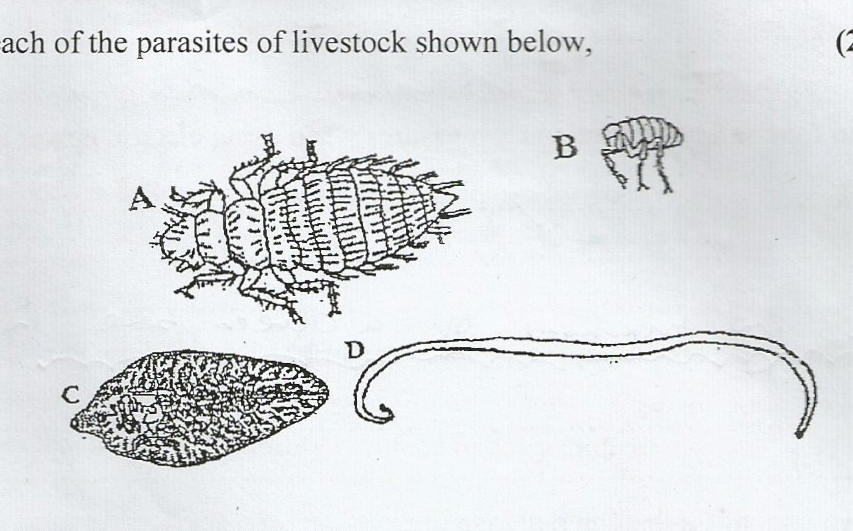 A……………………………………………………………………………………………………………B……………………………………………………………………………………………………………C……………………………………………………………………………………………………………D……………………………………………………………………………………………………………(b) What is the difference between parasites A and B and parasites C and D?                                (1mark)…………………………………………………………………………………………………………………………………………………………………………………………………………………………………………………………………………………………………………...…………………………………………………………………………...…………………………………………………………………………...…………………………………………………………………………...…………………………(c ) Suggest an effective control measure of the parasites labelled  C                                             (1mark)…………………………………………………………………………………………………………………………………………………………….………………………………………………………………..Below are illustrations showing the behavior of chicks in various brooders. Study the diagrams and answer the questions that follow.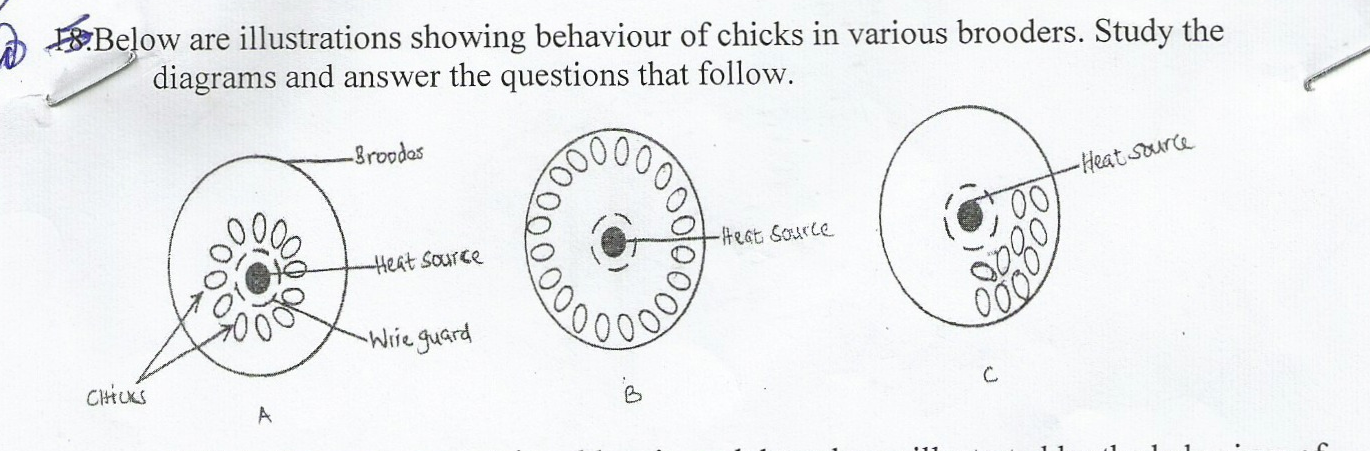 State the environmental problem in each brooder as illustrated by the behavior of the chicks 														         (3marks)                            A………………………………………………………………………………………………………B………………………………………………………………………………………………………C………………………………………………………………………………………………………State two ways of overcoming the problem in B                                                                    (2marks)	…………………………………………………………………………………………………………………………………………………………….…………………………………………………………………………………………………………………………………………………………...Below is a diagram of a farm implement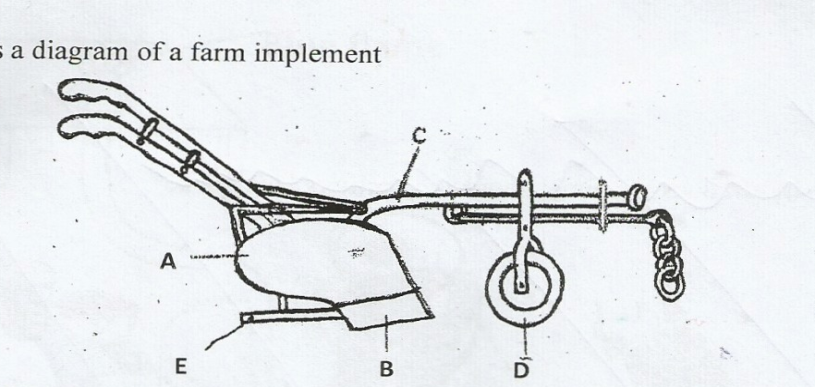 Identify the implement                                                                                                              			      (½ mark)(b) Label the parts marked A, B, C, D and E.    (2 ½ marks)A……………………………………………….…….……………………………………………………
B…………………………………………………….…………………………………………………….
C……………………………………………………….………………………………………………….
D……………………………………………………………..……………………………………………
E………………………………………………………………………………………………………….(c ) state the functions of the parts labelled C and E                                                                  (2marks)……………………………………………………………………………………………………………………………………………………………….……………………………………………………………..…………………………………………………..…………………………………………………………..The diagram below is a biogas digester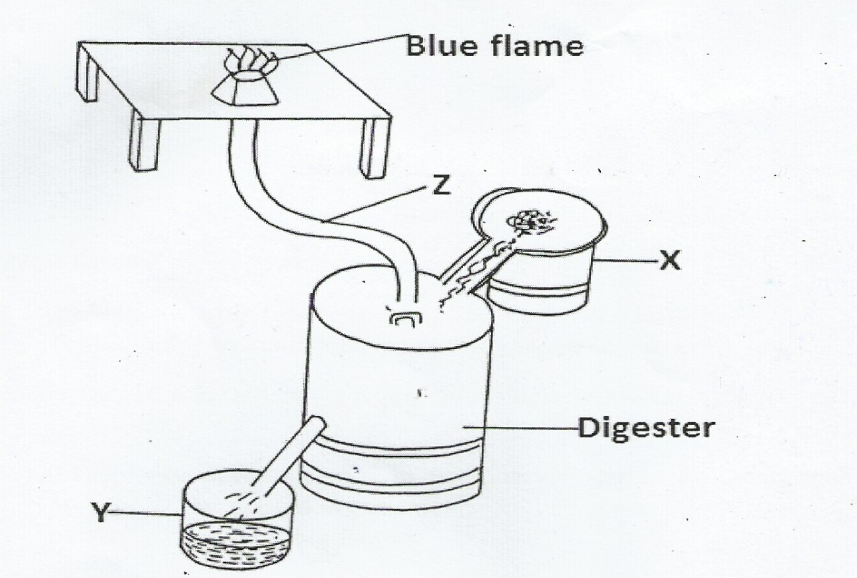 Name the parts labelled X and Z                                                                                              (1mark)…………………………………………………………………………………………………………………………………………………………….………………………………………………………Name two inputs periodically channeled through X                                                                (2marks)…………………………………………………………………………………………………………………………………………………………….………………………………………………………Name the use to which material Y is put                                                                                   (1mark)…………………………………………………………………………………………………………Name two uses of biogas on the farm.                                                                                   (1mark)…………………………………………………………………………………………………………………………………………………………….………………………………………………………SECTION C (40MARKS)Answer any two questions from this section in the spaces provided.(a) Discuss the importance of keeping livestock healthy.                                                            (8marks)(b) State the daily maintenance and servicing of a tractor                                                           (10marks)(c) Explain two maintenance practices carried out in a fish pond                                                (2marks)(a) Describe the structural requirement to be considered when constructing a calf pen             (10marks)(b) Describe mastitis disease in dairy cattle under the following sub headings         (i) Two causal organisms                                                                                                    (2marks)   (ii) Predisposing factors                                                                                                              (8marks)(a) Explain the factors to consider while sitting farm structure                                                  (10marks)(b) Describe the process of training a calf to drink milk from a bucket                                         (4marks)(c) Explain three methods of acaricide application                                                                     (6marks)…………………………………………………………………………………………………………………………………………………………….…………………………………………………………………………………………………………………………………………………………...…………………………………………………………………………………………………………………………………………………………….…………………………………………………………………………………………………………………………………………………………...…………………………………………………………………………………………………………………………………………………………….…………………………………………………………………………………………………………………………………………………………...…………………………………………………………………………………………………………………………………………………………….…………………………………………………………………………………………………………………….…………………………………………………………………………………………………………………………………………………………….…………………………………………………………………………………………………………………………………………………………...…………………………………………………………………………………………………………………………………………………………….…………………………………………………………………………………………………………………………………………………………...…………………………………………………………………………………………………………………………………………………………….…………………………………………………………………………………………………………………………………………………………...…………………………………………………………………………………………………………………………………………………………….…………………………………………………………………………………………………………………………………………………………...…………………………………………………………………………………………………………………………………………………………….……………………………………………………………………………………………………………………………………………………………………………………………………………………………………………………………………………………………………….…………………………………………………………………………………………………………………………………………………………...…………………………………………………………………………………………………………………………………………………………….…………………………………………………………………………………………………………………………………………………………...…………………………………………………………………………………………………………………………………………………………….…………………………………………………………………………………………………………………………………………………………...…………………………………………………………………………………………………………………………………………………………….…………………………………………………………………………………………………………………………………………………………...…………………………………………………………………………………………………………………………………………………………….…………………………………………………………………………………………………………………………………………………………...…………………………………………………………………………………………………………………………………………………………….…………………………………………………………………………………………………………………………………………………………...…………………………………………………………………………………………………………………………………………………………….…………………………………………………………………………………………………………………………………………………………...…………………………………………………………………………………………………………………………………………………………….…………………………………………………………………………………………………………………………………………………………...…………………………………………………………………………………………………………………………………………………………….…………………………………………………………………………………………………………………………………………………………...…………………………………………………………………………………………………………………………………………………………….…………………………………………………………………………………………………………………………………………………………...…………………………………………………………………………………………………………………………………………………………….…………………………………………………………………………………………………………………………………………………………...…………………………………………………………………………………………………………………………………………………………….…………………………………………………………………………………………………………………………………………………………...…………………………………………………………………………………………………………………………………………………………….…………………………………………………………………………………………………………………………………………………………...…………………………………………………………………………………………………………………………………………………………….…………………………………………………………………………………………………………………………………………………………...…………………………………………………………………………………………………………………………………………………………….…………………………………………………………………………………………………………………………………………………………...…………………………………………………………………………………………………………………………………………………………….…………………………………………………………………………………………………………………………………………………………...…………………………………………………………………………………………………………………………………………………………….…………………………………………………………………………………………………………………………………………………………...…………………………………………………………………………………………………………………………………………………………….…………………………………………………………………………………………………………………………………………………………...…………………………………………………………………………………………………………………………………………………………….…………………………………………………………………………………………………………………………………………………………...…………………………………………………………………………………………………………………………………………………………….…………………………………………………………………………………………………………………………………………………………...…………………………………………………………………………………………………………………………………………………………….…………………………………………………………………………………………………………………………………………………………...…………………………………………………………………………………………………………………………………………………………….…………………………………………………………………………………………………………………………………………………………...…………………………………………………………………………………………………………………………………………………………….…………………………………………………………………………………………………………………………………………………SectionQuestionsMax scoreCandidates scoreA1-1730B18-2120C2220C2320C2420Total